VATAN ORTAOKULU DİLİMİZİN ZENGİNLİKLERİ PROJESİ OCAK AYI RAPORUDede Korkut Hikayeleri tüm sınıf düzeylerinde okundu. Metinle ilgili sorular öğrencilere yöneltildi. Hikayelerdeki kültürel öğelere dikkat çekildi. Tüm sınıflarda “Anlamını Bul” etkinliği yapıldı. Oyun için hazırlanmış kelimeler içi görünmeyen bir torba içine alındı. Her öğrenci, kelimeyi takım arkadaşlarına yasaklı kelimeleri kullanmadan, imalar ve dolaylı yollardan anlatmaya çalıştı. Oyun bilen öğrencilerin kelimeleri anlatmasıyla sürdü.  Oyuna öğrencilerin, öğretmenlerin ve ebeynlerin dahil edilmesi birçok kazanımla oynanmasını sağladı.“Hatırlatmaca” etkinliği yapıldı. Numaralanmış kelime gruplarının anımsattığı yeni sözcük bulmacadaki ilgili boşluğa yazıldı. Öğrencilere alıştırmanın nasıl uygulandığı ayrıntılı olarak açıklandı. Öğrenciler ve öğretmenler bulmacayı birlikte çözdüler.“Anahtar Kelimelerle Hikaye Yazma” etkinliği yapıldı. Yazılan hikayelerde en önemli özelliğin özgünlük olması gerektiğine dikkat çekildi.İl geneli “Dede Korkut Hikayeleri’nden Hareketle Yeni Bir Hikaye Yazma Yarışması” öğrencilere duyruldu. Her sınıf düzeyinden gelen eserler Türkçe öğretmenleri tarafından incelendi ve okul birincisi seçilen eser yarışmaya gönderildiDilimizin Zenginlikleri Projesi Ocak Ayı Panosu düzenlendi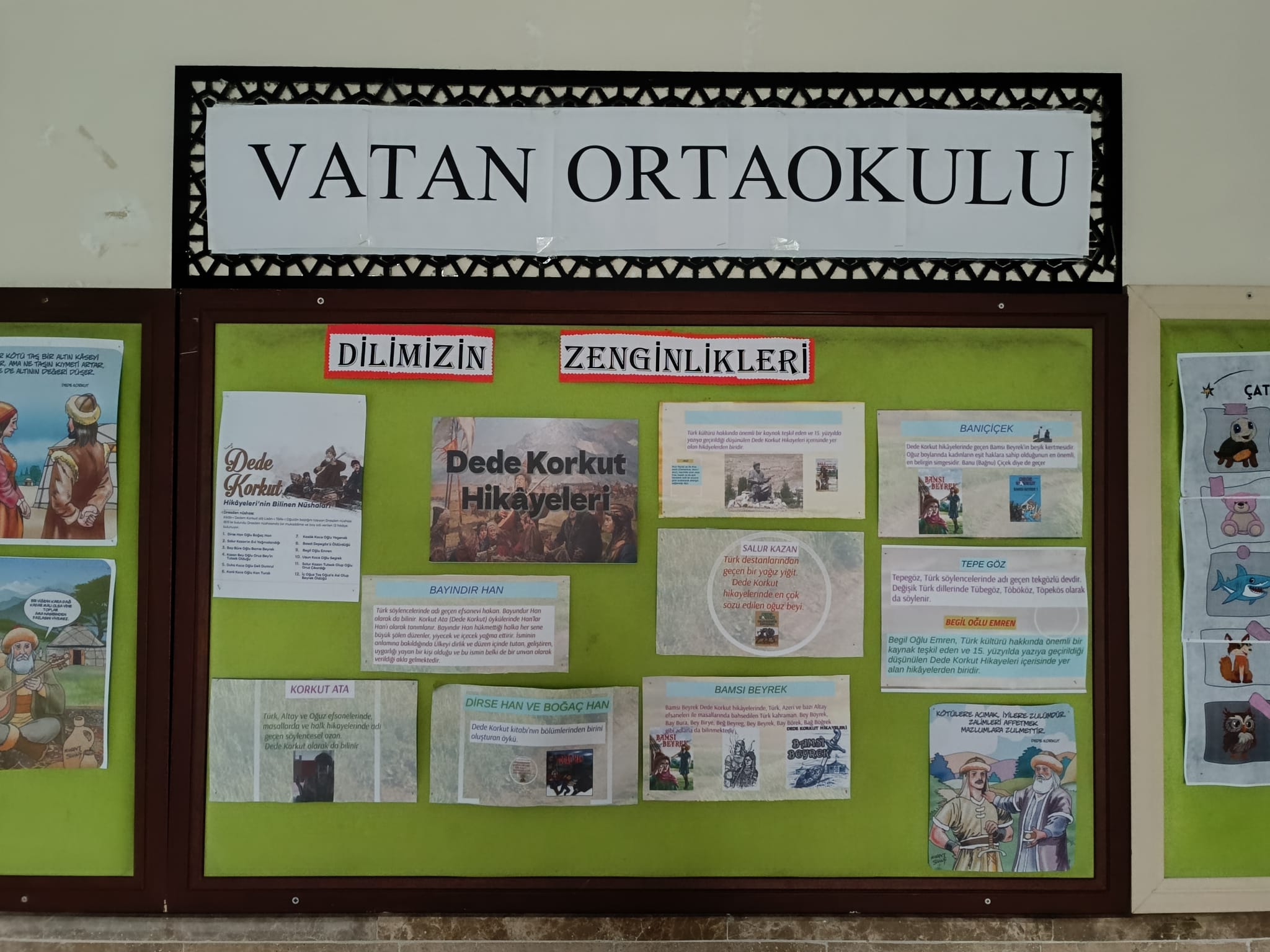 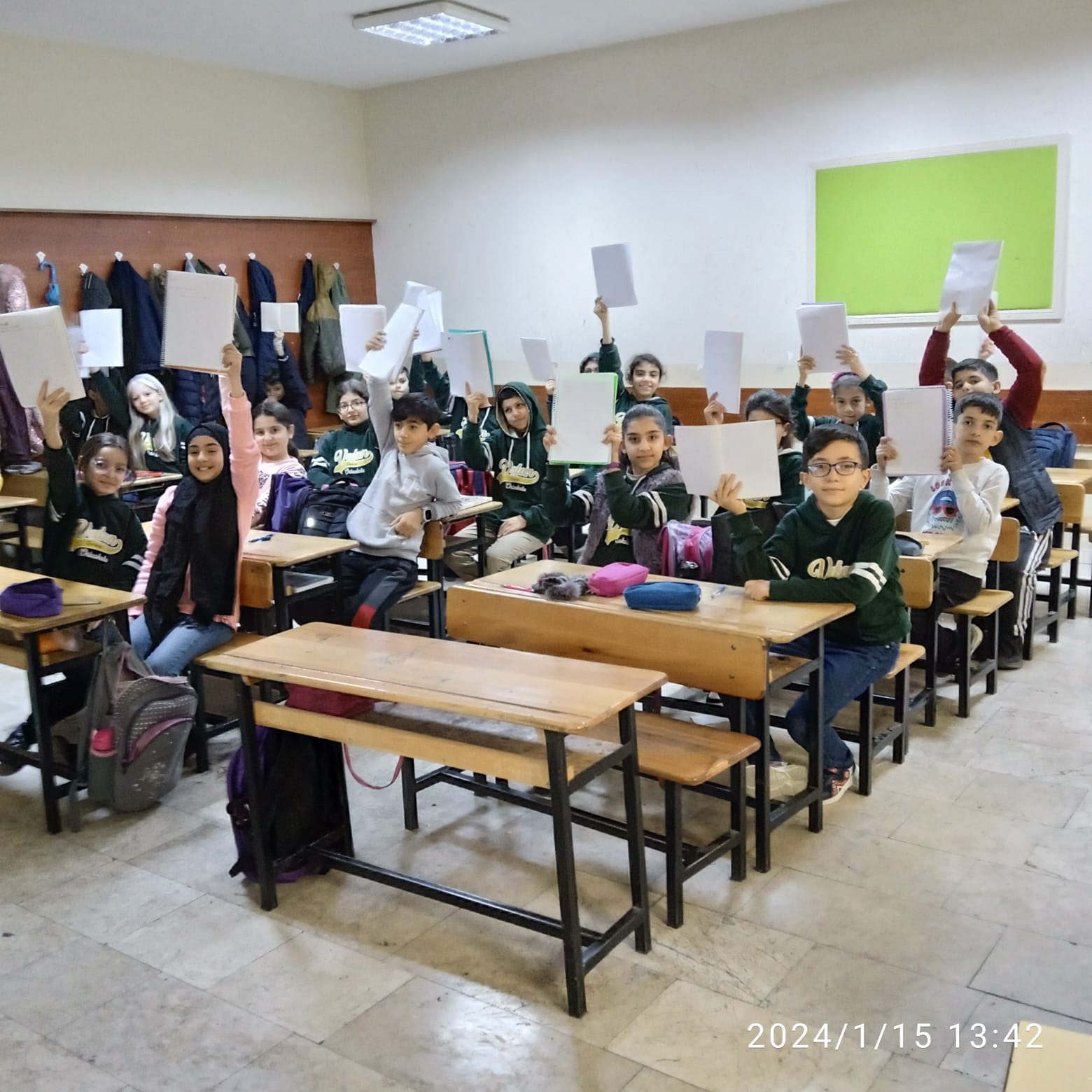 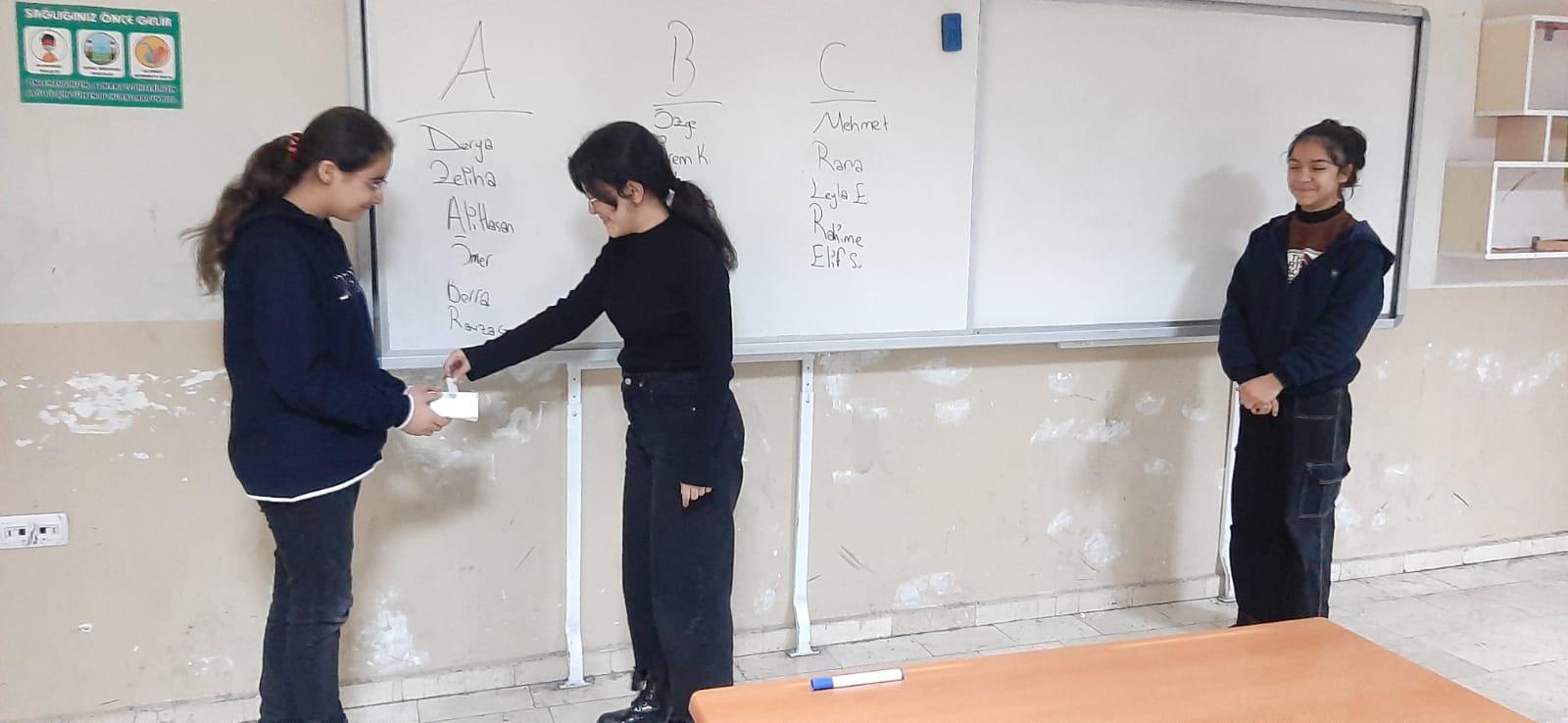 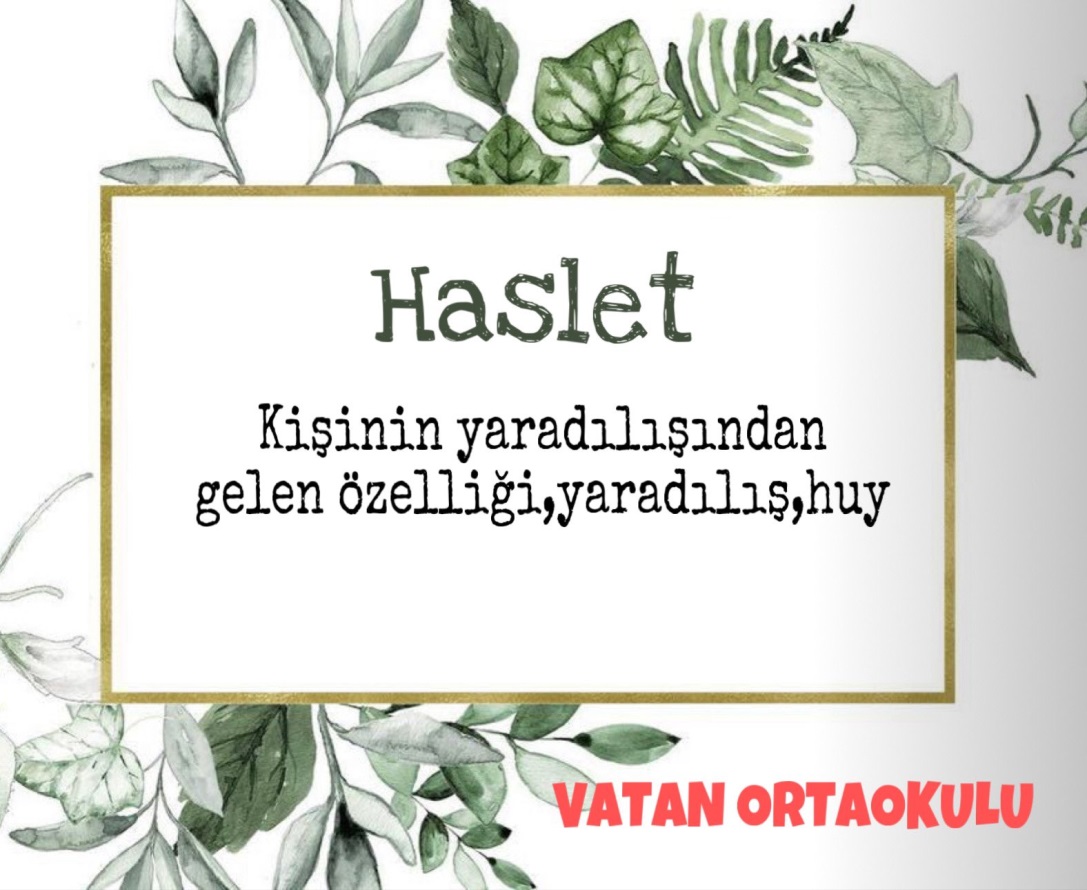 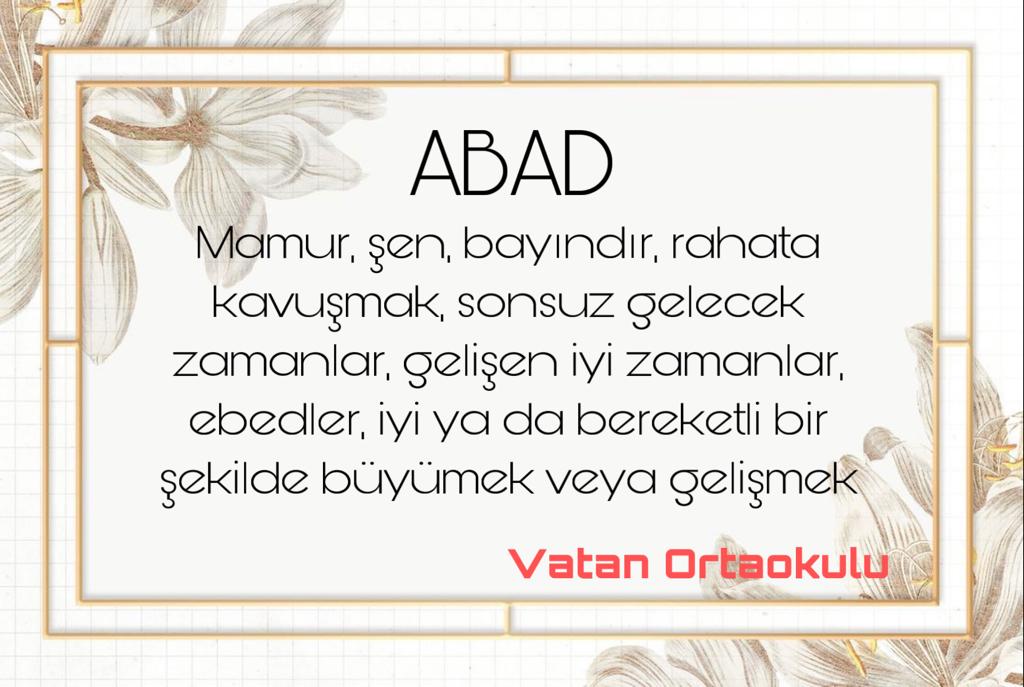 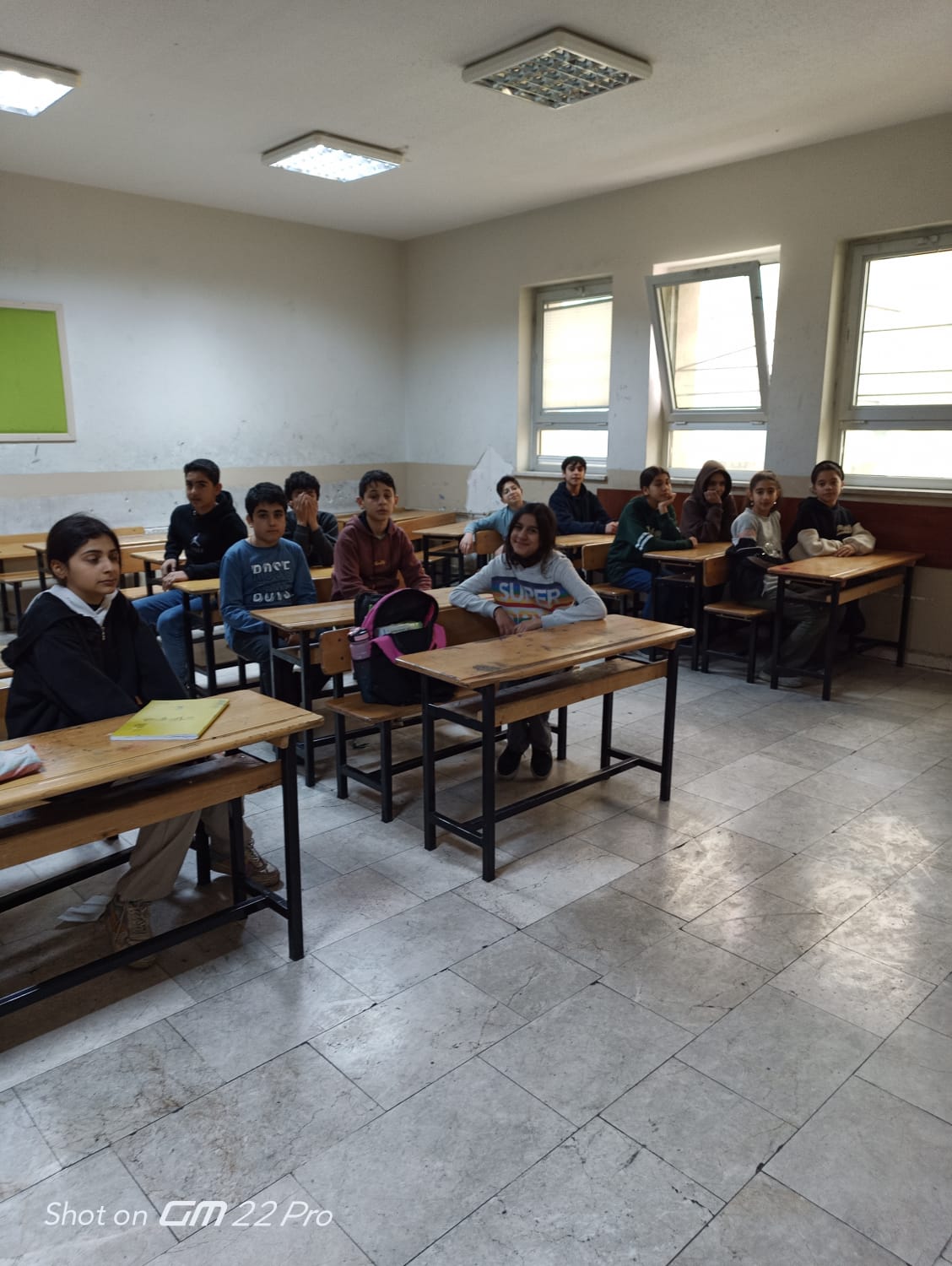 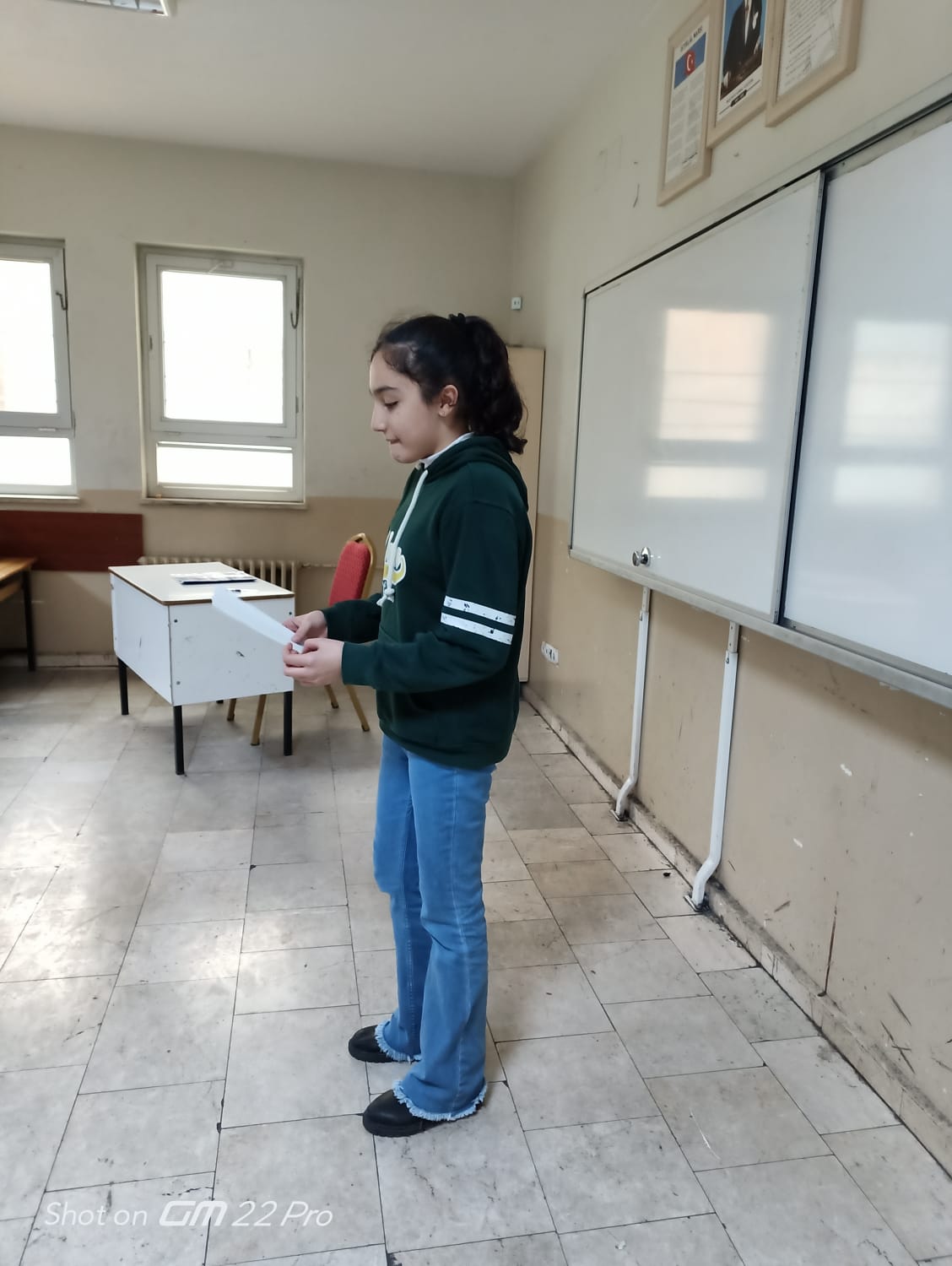 